ST PHILIP WESTBROOK C of E AIDED PRIMARY SCHOOL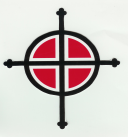 Y4 PSHE Generic Vocabulary Y4 Spring 2 PSHE – Relationshipsvaluingrespectingdiversityadvocacywell-beingself-regulationnegotiationadvocacydiscriminationprejudice-based languagestereotypesanxiousrealistic-self imageself-conceptassertiveness